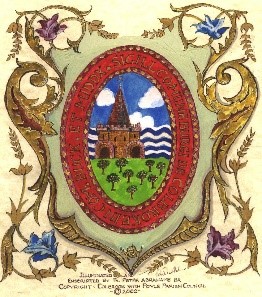 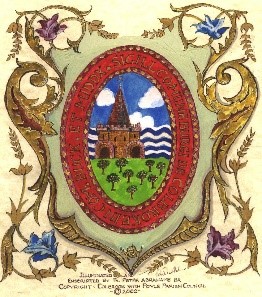 Colnbrook with Poyle Parish Council 	Email:clerk@colnbrookwithpoyle-pc.gov.uk                             Phone: 07939170455 	 	 	 	 	 	 	 	 	 	 	Ref: AB/CPPCSC0820 To:   Cllrs. Bedi, Bennett, Oakley, Rana, Richardson & Virdi Dear Councillor, You are hereby given notice of, and summoned to attend, a meeting of the Services Committee to be held VIRTUALLY VIA ZOOM on Tuesday 18th August 2020 commencing at 7.30 pm, when it is proposed to transact the business specified in the following Agenda.Members of the public who wish to attend this Zoom meeting must email: Kashan.Bennett@yahoo.com with their name and email address to request the sign in details for this meeting no later than 24 hours prior to the meeting.Yours faithfully Cllr Kashan Bennett Chair of Services CommitteeColnbrook with Poyle Parish Council Agenda 1. Welcome 2. Received and Approved Apologies for Absence 3. Declaration of Interests a. To note declarations of members interests in respect of items on the agenda  4. Minutes To approve the minutes of the Service Committee Meeting of Tuesday 21st July2020 as a true record Matters Arising  5.  Conservation Area          6.  Notice Boards          7.  Fallen tree blocking Colne Valley Path          8.  Recreation Ground          9.  Colnbrook Museum	     10. Questions and Correspondence to the Chair Classified: RMG – Internal 